MORNING WORSHIP SERVICENovember 30, 2014Opening Song           	“All Hail the Power of Jesus’ Name” 201Opening PrayerWorship Hymns		“His Name Is Wonderful” 203		“Jesus Is the Sweetest Name I Know” 205                                                  	“I Love You, Lord” 212                                                                                                            “Holy Ground” 224Offering/OffertorySpecial Music                                                                                Sharon Harbison	 Message	 Invitation          	“Out of My Bondage, Sorrow, and Night” 310AnnouncementsClosing PrayerNURSERY – available for children age 0 to KindergartenElizabeth McManus/Otisann McManusHostesses for November	Ushers for NovemberRuth Rucker, Evelyn Robinson, 	Wesley McManus, Wesley SeigmundPam Daniel, Mickey Stanford	Jimmy Miller, Joe DanielImmediate Need Prayer ListPray for Lonnie & Glenda McCoy as they spend time with familyPray for the Turnipseed FamilyPray for those among us with unspoken prayer requestsPray for our country’s leaders as they make life changing decisions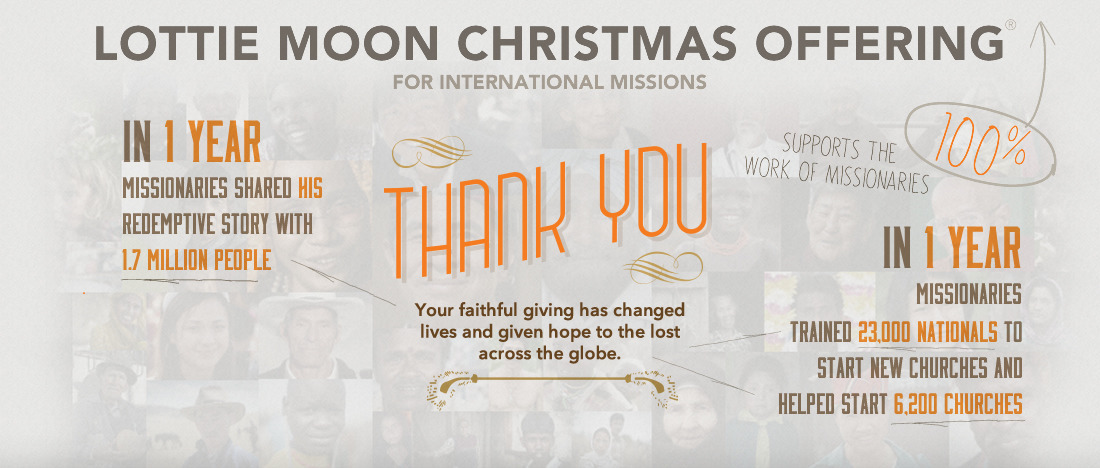 